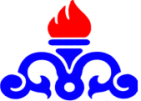 شركت ملي گاز ايرانشركت مجتمع گاز پارس جنوبيآگهي فراخوان ارزيابي كيفي مناقصه شماره 769/95شركت مجتمع گاز پارس جنوبي (SPGC) در نظر دارد مناقصه موضوع ذيل‌الذكر را پس از طي فرايند مناقصه براساس روش كيفيت و قيمت به مشاور واجد شرايط واگذار نمايد. لذا از كليه شركت‌هاي متقاضي دعوت بعمل مي‌آيد در صورت تمايل به شركت در مناقصه با در نظر گرفتن شرايط ذيل، نسبت به اعلام آمادگي و شركت در مناقصه اقدام نمايند.ساير توضيحات مهم :1- كليه فرم‌هاي ارزيابي صلاحيت مي‌بايست پس از دريافت از طريق سايت اين مجتمع تحت عنوان WWW.SPGC.IR‌، (بخش مناقصات)، به دقت مطالعه، بررسي، تكميل و به همراه ساير مدارك (رزومه ) تا قبل از اتمام مهلت مقرر تحويل گردد.2- تنظيم نامه درخواست شركت در مناقصه با قيد شماره مناقصه و ارسال آن به ‌همراه ساير مدارك. 3- گواهينامه  صلاحيت (رتبه بندي) اخذ شده از سازمان برنامه و بودجه، بشرح ذيل:الف)  ساختمان‌هاي مسكوني، تجاري، اداري، صنعتي و نظامي: پايه 1 ياب ) ساختمان‌هاي مسكوني، تجاري، اداري، صنعتي و نظامي به همراه  تأسيسات برق و مكانيك و تخصص سازه: پايه 2 دارا بودن گواهينامه ياد شده و ظرفيت آزاد در رشته مورد نظر الزامي است. 4- ارائه مستندات مربوط به سوابق كارهاي انجام شده يا در حال انجام و تشويق نامه‌ها و رضايت نامه‌هاي كارفرمايان قبلي و  مستندات مربوط به مدارك تحصيلي اعضاء هيات مديره مشاور.5- ارائه صورت‌هاي مالي حسابرسي شده - (حسابرسي شده توسط سازمان حسابرسي يا اعضاي جامعه حسابداران رسمي). 6- دارا بودن شخصيت حقوقي، ارائه اساسنامه، آگهي تاسيس، آگهي آخرين تغييرات، كد اقتصادي و شناسه ملي 7- به مدارك و اسنادي كه با تاخير و پس از مهلت مقرر واصل گردند و همچنين به درخواست‌هاي فاقد رزومه و مدارك تكميلي ترتيب اثري داده نخواهد شد.8- كليه فرم‌ها و اسناد مي‌بايست توسط شخص يا اشخاص مجاز امضاء و مهر گردند.9- كپي كليه مستندات درخواستي مندرج در هر فرم جهت ارزيابي و امتياز‌دهي، مي‌بايست به همراه فرم و ساير مدارك در قالب رزومه ارسال گردد.10- چنانچه در حين فرايند ارزيابي ثابت گردد كه شركت‌هاي متقاضي از مدارك جعلي يا اطلاعات خلاف واقع، تهديد، رشوه و نظاير آن براي تاييد صلاحيت خود استفاده نموده اند مطابق قوانين و مقررات با متخلف رفتار خواهد شد.11- تغيير برنامه زماني تحويل و دريافت اسناد پيشنهاد قيمت، بازگشايي و ساير اطلاعات مربوطه در اسناد مناقصه تحويلي به شركت‌هاي تعيين صلاحيت شده متعاقباً اعلام خواهد شد.12- ارائه سوابق و مدارك هيچ گونه حقي را براي متقاضيان ايجاد نخواهد كرد و پس از مرحله ارزيابي، تنها از شركت‌هاي تاييد صلاحيت شده جهت ادامه فرايند مناقصه دعوت خواهد شد.                   موضوع مناقصهانجام خدمات مهندسی مرحله اول، دوم و مرحله سوم (نظارت عاليه و کارگاهی) 64 دستگاه آسانسور و سازه مربوط شهرك‌هاي  2500 واحدی شهيد تندگويان و 372 واحدی مجتمع مسكوني پارس جمشماره مناقصه769/95نوع مناقصهعمومي دو مرحله‌ايروش انتخاب مشاورروش كيفيت و قيمت (QCBS)مدت انجام كار36 ماه شمسيمبلغ برآورد  تقريبي انجام كار(ريال )541/539/357/17 ريالمبلغ تضمين شركت در فرآيند ارجاع كار000/000/875 ريال به صورت يكي از تضامين قابل قبول وفق آئين نامه تضمين معاملات دولتي شماره 123402/ت50659هـ مورخ 94/09/22 هيات وزيران.محل اجراجم ـ شهرك مسكوني پارس جممهلت تحويل مدارك (رزومه)حداكثر تا ساعت 17 روز يكشنبه مورخ 16/07/96حداكثر امتياز هر معيار1-تجربه (سابقه اجرائي30 )2- حسن سابقه در كارهاي قبلي(30)3- توان مالي(10)4- توان فني و برنامه ريزي(30)روش ارزيابي و محاسبه امتيازات معيارهاروش ترجيحي، وزني مي‌باشد.حداقل امتياز قابل قبولحداقل امتياز قابل قبول جهت دعوت به مناقصه 60 (شصت) امتياز مي‌ باشد.آدرس پستي محل  تحويل رزومهاستان بوشهر، بندر عسلويه ، منطقه ويژه اقتصادي انرژي پارس، شركت مجتمع گاز پارس جنوبي، پالايشگاه دوم ، ساختمان اداري مركزي ستاد، طبقه اول ، دفتر امور پيمان‌ها اتاق شماره 2/101تلفن و فاكستلفن : 31312752-077    فكس : 31312764-077كارشناس پاسخگوئي به سئوالات2752 و  2759 (داخلي )نوع اخذ تضمين پيش پرداختبر اساس ماده 4 آيين نامه تضمين معاملات دولتي به شماره 123402/ت50659هـ مورخ 22/09/94ميزان، روش پرداخت و نحوه واريز پيش پرداخت پيمان:بر اساس بند ب ماده 7 آيين نامه تضمين معاملات دولتي به شماره 123402/ت50659هـ مورخ 22/09/94 در ازاي  دريافت ضمانتنامه معتبر بر اساس ماده 4 آيين نامه مذكور 